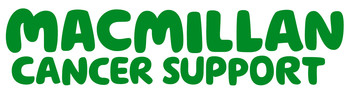 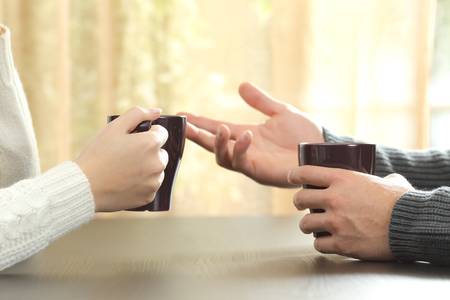 Tea, Coffee & ChatVirtual Meet-Up for Carers We invite you to join us to meet-up with other family members and loved ones of people who have had a cancer diagnosis. You will have the opportunity to talk, get support and learn ways to cope. The meet-up is run by Southampton’s Macmillan Cancer Information & Support Centre. You will need access to a smart phone, computer or tablet. You may join by video or audio if preferred.The group meets on the 4th Wednesday of each month, from 11-12, starting 27th January 2021.To book, or if you have a question,phone the centre on 02381 206037 or email MacmillanCentre@uhs.nhs.uk. After booking you will receive an invite by email to join the group.